Полезные ссылки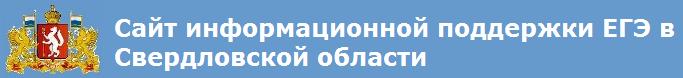 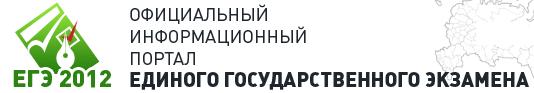 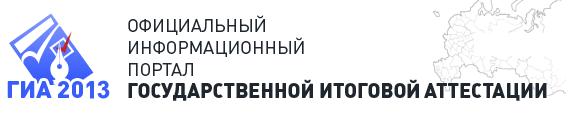 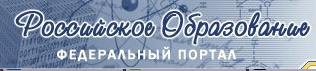 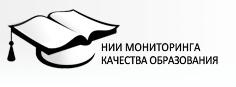 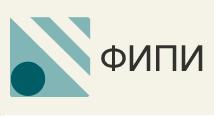 